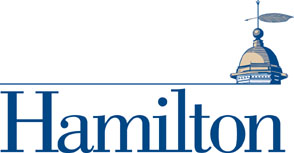 Faculty Letter of Recommendation Release FormI,  ____________________________,  give permission for Professor _____________________to write a 
           Student Name                                                                                   Faculty Name

letter of recommendation to:Name    _______________________________________
Address _______________________________________
Address _______________________________________
City       _______________________________________
State      _______________________________________
Zip         _______________________________________My signature below indicates that this faculty member has my permission to include grades, GPA and class rank in the letter.In addition, I   waive / do not waive  my right to review a copy of this letter at any time in the future._______________________________		________________Signature					Date